Évaluation de numération CM1, leçon NUM 9 « Les fractions » et NUM 15 « Les fractions décimales »1 - Sur cette feuille, place les fractions suivantes sur la droite. [5 réponses]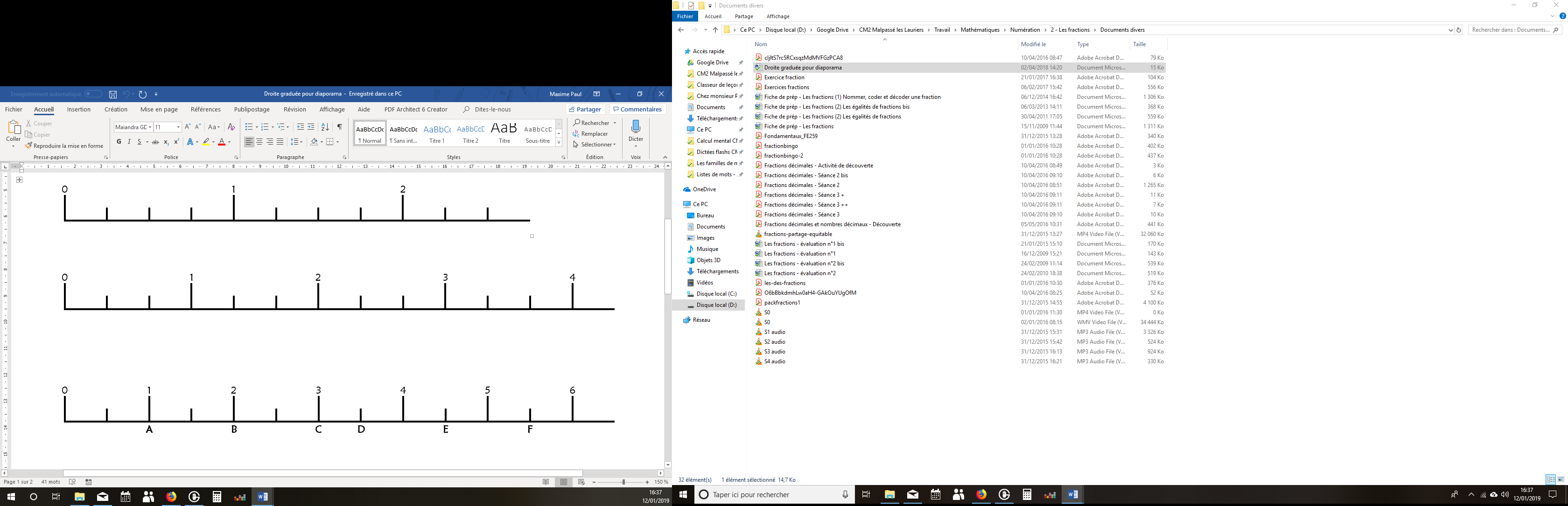 2 - Sur ton cahier, indique à quelle fraction correspond chaque lettre. [6 réponses]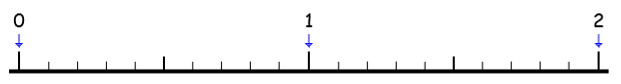 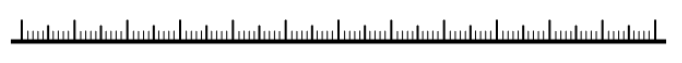 3 - Sur cette feuille, Transforme les fractions décimales en nombres décimaux, comme dans l’exemple (tu peux t’aider des droites, mais tu n’es pas obligé). [10 réponses]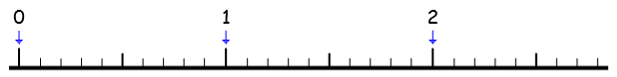 Évaluation de numération CM1, leçon NUM 9 « Les fractions » et 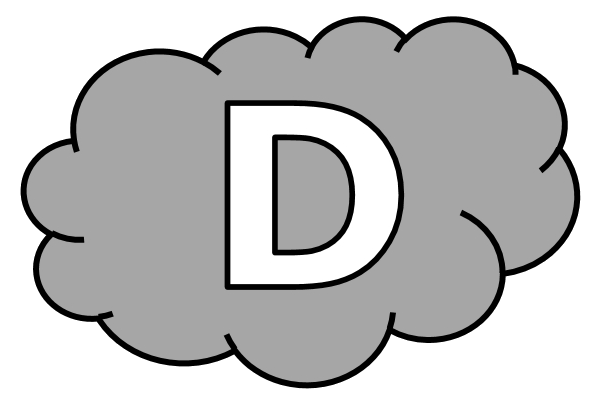 NUM 15 « Les fractions décimales »1 - Place les fractions suivantes sur la droite. [5 réponses]2 - Indique à quelle fraction correspond chaque lettre. [6 réponses]3 - Transforme les fractions décimales en nombres décimaux, comme dans l’exemple (tu peux t’aider des droites, mais tu n’es pas obligé). [10 réponses]Évaluation de numération CM1, leçon NUM 9 « Les fractions » et NUM 15 « Les fractions décimales » Corrigé1 - Sur cette feuille, place les fractions suivantes sur la droite. [5 réponses]2 - Sur ton cahier, indique à quelle fraction correspond chaque lettre. [6 réponses]3 - Sur cette feuille, Transforme les fractions décimales en nombres décimaux, comme dans l’exemple (tu peux t’aider des droites, mais tu n’es pas obligé). [10 réponses]NUM 9 & 15n°CompétenceScoreÉvaluationÉvaluationÉvaluationÉvaluationSignatureNUM 9 & 151Je sais placer une fraction sur une droite graduée./5AARECANANUM 9 & 152Je sais lire une fraction décimale sur une droite./6AARECANANUM 9 & 153Je sais passer d’une fraction décimale à un nombre décimal./10AARECANA723121033333262 +62,6102 +102,67101410221051019101671 +6+71,671001 +10+1001,67212100138100163100190100208100NUM 9 & 15n°CompétenceScoreÉvaluationÉvaluationÉvaluationÉvaluationSignatureNUM 9 & 151Je sais placer une fraction sur une droite graduée./5AARECANANUM 9 & 152Je sais lire une fraction décimale sur une droite./6AARECANANUM 9 & 153Je sais passer d’une fraction décimale à un nombre décimal./10AARECANA723121033333ABCABCDEFDEF262 +62,6102 +102,67101410221051019101671 +6+71,671001 +10+1001,67212100138100163100190100208100NUM 9 & 15n°CompétenceScoreÉvaluationÉvaluationÉvaluationÉvaluationSignatureNUM 9 & 151Je sais placer une fraction sur une droite graduée./5AARECANANUM 9 & 152Je sais lire une fraction décimale sur une droite./6AARECANANUM 9 & 153Je sais passer d’une fraction décimale à un nombre décimal./10AARECANA723121033333A6B14C17D30E83F115A10B10C10D100E100F100262 +62,6102 +102,670 +70,7100 +100,7141 +41,4101 +101,4222 +22,2102 +102,250 +50,5100 +100,5191 +91,9101 +101,91671 +6+71,671001 +10+1001,672122 +1+22,121002 +10+1002,121381 +3+81,381001 +10+1001,381631 +6+31,631001 +10+1001,631901 +9+01,901001 +10+1001,902082 +0+82,081002 +10+1002,08